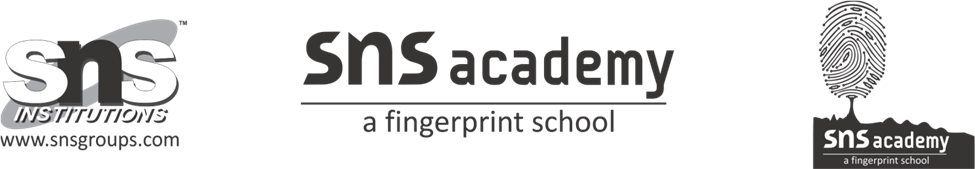 GRADE: 6                                             ARTICLE                              SUBJECT: ENGLISH                    1. Education is a boon to humanity. It builds up our confidence. But it is shocking that in our country a lot of children don’t get even basic education. Prepare an article on the topic ‘Need of Education for All’. You are Rahul.
Аnswers:Need for Education for All
—RahulIt is education that differentiates men from animals. In other words, we can say that a man without education is no more than an animal. Education brings perfection in the mail’s life. Hence, it is necessary to educate one and all. The world today is full of competition. Only a man with a good education can be able to face any competition. But it is unfortunate that thousands of our small children remain deprived of even basic education. They are seen engaged in various activities such as rag picking, collecting garbage from households, and doing work as domestic help. These children don’t know what is meant by going to school. These children should be saved at all costs. They must be sent to school so that they may get at least basic education. Awareness should be spread in the country in order to highlight the importance of education for all. Each and every boy and girl is entitled to go to school.EXERCISE:2. The increase of the population of our country has led to the shrinking of forest cover. The cutting of the forest causes what is called “The Green House Effect”. It results in the heating of the earth’s surface which has serious consequences. Write an article on the topic ‘The Importance of Tree Plantation’.